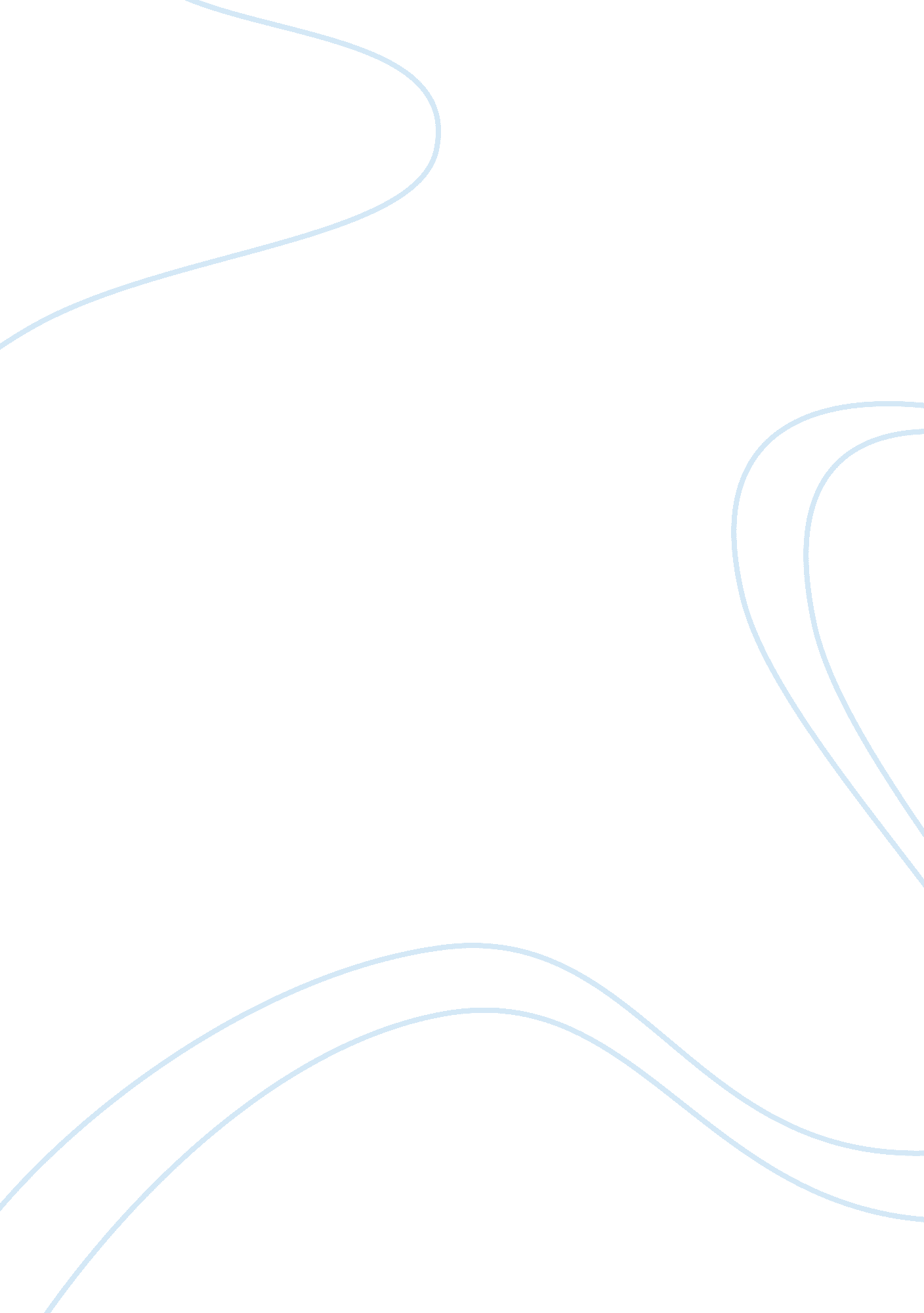 Sherman alexie: creative achievements of the authorPsychology, Success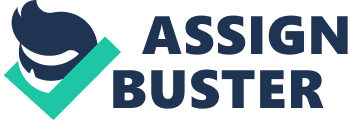 \n[toc title="Table of Contents"]\n \n \t Poetry \n \t Short Stories \n \t Novel \n \t Award \n \n[/toc]\n \n When he starts to attend literature classes at his university and after that, he found that he liked it. Alexie usually explores despair, poverty, violence, and alcoholism in the lives of Native Americans, both inside and outside protected areas in his work. The main characters in most of his literary works represent a constant struggle with themselves and their own sense of powerlessness in white American society. The novel brightened the cause of Sherman Alexie of wit and humor. Poetry After 1 year that he graduated from his college, Alexie received the Washington State Arts Commission Poetry Fellowship. In 1995, Alexie was awarded the Chad Walsh Poetry Prize by the Beloit Poetry Journal. In 1992, he began his career with the publication of the first two poems ” I Would Steal Horses” and ” The Business of Fancydancing”. The Business of Fancydancing was well – received, selling over 10, 000 copies. In this poem, Alexie uses humor to show contemporary Indian struggles when booking. This is the book. This is all of the poetry that he has written throughout the years. Short Stories “ The Lone Ranger and Tonto Fistfight in Heaven” in 1933, was Sherman Alexie’s first published prose work. The book consists of a series of short stories that are connected together. Several prominent characters are explored, and they have been featured in later works by Alexie. “ Ten Little Indian” is a collection of nine short stories set in and around Seattle. In this collection, Alexie ” challenges the stereotype that whites have Native Americans and at the same time shows that Native Americans and at the same time shows that Native American characters come to terms with their own identities”. There are all of the short stories that he has written throughout the years Novel Reservation Blues was his first novel in 1995 Alexis took the character from his previous short stories. Thomas Builds – the – Fire, Victor Joseph, and Junior Plotkin was the character in the stories who have grown up together on the Spokane Indian reservation. They were the teenagers in the short story collection. Now, they are adult men in their thirties. Some of them are now musicians and in a band together. He received an American Book Award and the Murray Morgan Prize Indian Killer is a serial that the killer tries to hunt and scalping a white man. In the 1990s, Alexie planned to direct a film version of Indian Killer, but the film was never made. Award He won the World Poetry Bout Association champion for four consecutive years. He becomes a guest editor of the literary journal Plowshares. During the same year ​that he was awarded the PEN/Faulkner Award for War Dances in 2010, he was awarded the Native Writers’ Circle of the Americas Lifetime Achievement Award 